ПОЛОЖЕННЯпро організацію та проведення Харківської шкільної  футбольної ліги зз футболу на призи клубу «Шкіряний м’яч»серед учнів загальноосвітніх навчальних закладівна 2018/2019 навчальний рікХарківЛіга проводиться щороку відповідно до стратегії розвитку «Харківські спортивні шкільні ліги» (далі – Стратегія), затвердженої наказом Департаменту у справах сім`ї, молоді та спорту та Департаменту освіти Харківської міської ради від 30.12.2016 № 93/329 (зі змінами).I. Цілі і завдання Ліги1.1. Головними завданнями Ліги є:виховання почуття любові до спорту та спортивних змагань;формування у більшості учнів загальноосвітніх навчальних закладів початкового уявлення про те, що саме у спорті найбільш яскраво проявляються такі важливі цінності суспільства, як рівність шансів на успіх, досягнення успіху, прагнення бути першим, конкуренція тощо;виявлення   талановитих футболістів та футболісток і для подальшого удосконалення спортивної майстерності  та продовження їх  футбольної освіти;визначення  переможців та призерів  змагань  відповідно до вимог Положення;	1.2. Головними цілями Ліги є: збільшення кількості учнів і вихованців, які систематично займаються фізичною культурою та спортом;поліпшення фізичного стану учнів і вихованців у системі освіти міста Харкова;підвищення рівня фізичного та морального розвитку дітей, підлітків 
і молоді;зниження показників асоціальної поведінки серед дітей і підлітків;збільшення кількості, різноманітності фізкультурно-оздоровчих 
та спортивно-масових послуг;підвищення рівня професійної компетентності педагогів фізкультурно-спортивного профілю;зміцнення матеріально-технічної бази фізичної культури та спорту;успішний виступ збірних команд Харкова на всеукраїнських спортивних змаганнях.ІІ. Строки і місце  проведення  Ліги             Змагання проводяться на стадіонах м. Харкова у квітні 2019 року, відповідно до Регламенту проведення Всеукраїнських змагань на призи клубу «Шкіряний м’яч» та згідно із затвердженим Федерацією футболу м. Харкова календарем.ІІI. Організація та керівництво проведенням Ліги3.1. Загальне керівництво проведенням Ліги здійснює Організаційний комітет з організації та проведення спортивних турнірів серед учнів загальноосвітніх навчальних закладів міста Харкова «Харківські спортивні шкільні ліги» (далі – Організаційний комітет), затверджений наказом Департаменту у справах сім`ї, молоді та спорту та Департаменту освіти Харківської міської ради від 30.12.2016 № 93/329. 3.2. Безпосереднє проведення Ліги здійснюється головною суддівською колегією / далі ГСК/, що затверджується Федерацією футболу м. Харкова. Арбітраж змагань здійснюється арбітрами, рекомендованими Федерацією футболу міста Харкова / далі ФФМХ/ . Головний суддя  змагань призначається Федерацією футболу м. Харкова, лікар Ліги одночасно виступає заступником головного судді.1V. Умови визначення першості та нагородження переможців і призерів Ліги4.1. Визначення першості:	До участі в змаганнях допускаються збірні команди загальноосвітніх шкіл, сформовані з учнів відповідної вікової групи однієї загальноосвітньої школи – переможця змагань другого етапу, за які дозволяється виступати не більше чотирьох гравців із шкіл, які брали участь у змаганнях другого етапу даного району.    У команді можуть брати  участь як хлопчики, так і дівчата.         До заявки на участь у змаганнях  вносяться не більше 14 футболістів, керівник і тренер команди.Якщо у загальноосвітній школі є шість і більше паралельних класів, їй не дозволяється залучати гравців з інших шкіл для участі у третьому і подальших етапах.Змагання проводяться серед юнаків в чотирьох вікових групах: 		 – наймолодша 2008 р.н. – молодша       2007 р.н.  – середня        2006 р.н  – старша        2005 р.н.  У матчі одночасно приймають участь 8 польових гравців та воротар ( 8+1). Кількість замін не обмежена. В старшій віковій групі у матчі одночасно приймають участь 7 польових гравців та воротар ( 7+1).Змагання проводяться за Правилами гри у футбол, на футбольних полях: довжина від  до , ширина від  до  . Ворота:  х .Положення «поза грою» не існує.         Гра складається з двох таймів по:– 15-хвилин кожний у групі 2008 р.н.– 20-хвилин кожний у групах 2005-2007 р.н.Систему змагань визначає комітет з проведення змагань ФФМХ та міський штаб клубу «Шкіряний м’яч» в залежності від кількості команд.	Команді, яка не з'явилася на гру, або запізнилася до початку гри більш ніж на 15 хвилин без поважних причин, зараховується технічна поразка (0:3). Команді-суперниці зараховується технічна перемога (3:0).За повторну  неявку на календарний матч команда буде знята із змагань, їй автоматично визначається останнє  місце  в загальнокомандному заліку.          При виявленні порушень (підставка учасника)  діючого Положення, представник команди, до закінчення змагань (після завершення гри)  повинен повідомити  арбітрів матчу та ГСК про подачу протесту. Протест реєструється у протоколі  матчу.  В разі підтвердженні порушень діючого Положення команда знімається з змагань, результати команди  в усіх матчах  відповідного етапу змагань анулюються.           В разі підтвердженні  порушень  діючого Положення  в третьому етапі змагань  результати команди  анулюються, а  район, який  вона  представляє,   автоматично посідає останнє  місце у загальному заліку.	 Місця команд визначаються за кількістю набраних очок: за виграш нараховується – 3 (три) очки, за нічию – 1 (одне) очко, за поразку – очки не нараховуються.При рівності відповідних показників у двох і більше команд перевагу отримають команди, які мають кращі такі показники:найбільша кількість перемог в усіх зустрічах;результат(и) особистої (их) зустрічі(ей) між конкурентами;найкраща різниця забитих і пропущених м'ячів в усіх зустрічах;найбільша кількість м'ячів, забитих в усіх зустрічах;При рівності цих показників перевага надається команді, в якої кращі результати у змаганнях з елементів техніки гри у футбол.4.2. Нагородження: Нагородження переможців і призерів змагань проводиться Департаментом освіти Харківської міської ради, Департаментом у справах сім'ї, молоді та спорту, управлінням з питань фізичної культури та спорту Харківської міської ради, Федерацією футболу м. Харкова.Команда, яка перемогла у міських змаганнях, отримує звання «Чемпіон Ліги», нагороджується кубком. Гравці та офіційні особи команди нагороджуються медалями за перше місце, пам’ятними призами та цінними подарунками від міської ради та спонсорів змаганьКоманди, які зайняли 2-е та 3-є місця у міських змаганнях Ліги, нагороджуються дипломами. Гравці та офіційні особи команд нагороджуються медалями відповідно за друге та трете місце,  пам’ятними призами та цінними подарунками від міської ради та спонсорів змагань.Судді, які проводили другий тур змагань, нагороджуються дипломами ФедераціїV. Умови фінансування та матеріального забезпечення Ліги5.1. Фінансове забезпечення Ліги передбачається за рахунок коштів міського бюджету та залучення позабюджетних джерел, не заборонених законодавством України.5.2. Витрати на проведення Ліги, а саме:- оплата харчування суддів та інших учасників заходів;- медичне обслуговування;- придбання кубків, медалей та дипломів, цінних призів та подарунків здійснюється за рахунок Управління з питань фізичної культури та спорту Департаменту у справах сім’ї, молоді та спорту Харківської міської ради.5.3. Витрати на інформаційно-рекламні послуги – за рахунок Департаменту у справах сім’ї, молоді та спорту Харківської міської ради.VI. Безпека та підготовка місць проведення        У відповідності до Постанови Кабінету Міністрів України від 18 грудня 1998 року  №2025 «Про порядок підготовки спортивних споруд та інших спеціально відведених місць для проведення спортивних та культурно-видовищних заходів»:підготовка спортивних споруд покладається на їх власників; контроль за підготовкою спортивної споруди та забезпечення безпеки при проведенні змагань здійснює головний суддя змагань. VII.  Строки та порядок подання заявок на участь у Лізі7.1. Строки та порядок подання загальноосвітнім навчальним закладом заявок на участь у Лізі визначені Стратегією.7.2. Загальноосвітній навчальний заклад після проведення І етапу Ліги надає на електронну адресу Департаменту у справах сім`ї, молоді та спорту Харківської міської ради (e-mail: office2012@citynet.kharkov.ua) до 1 жовтня необхідну інформацію про команду. 	7.3. Інформацію про команду загальноосвітнього навчального закладу Департамент у справах сім`ї, молоді та спорту Харківської міської ради висвітлює на сайті «Харківські спортивні шкільні ліги» (http://scl.kharkiv.ua).7.4. Команда загальноосвітнього навчального закладу вважається зареєстрованою для участі у ІІ етапі Ліги після внесення даних про команду на сайті «Харківські спортивні шкільні ліги» (http://scl.kharkiv.ua). 7.5. Поіменні заявки, які не відповідають встановленій формі (згідно з додатком 1) або неправильно оформлені, не приймаються. На кожного гравця  змагань подається обов’язково учнівський квіток з фотографією та підписом керівника ЗОШ.7.6. У разі невідповідності наданих документів вищезазначеним вимогам команда не допускається до участі у ІІ та ІІІ етапах Ліги.7.7. Додаткова заявка гравця здійснюється впродовж навчального року згідно з офіційним листом загальноосвітнього навчального закладу, завіреним печаткою загальноосвітнього навчального закладу, за підписом уповноваженого працівника та надсилається на електронну адресу Департаменту у справах сім`ї, молоді та спорту Харківської міської ради (e-mail: office2012@citynet.kharkov.ua) з необхідною інформацією про гравця.7.8. Відповідальність за правильність оформлення поданої заявки та документів, які до неї додаються, несе керівник загальноосвітнього навчального закладу.VIII. Інші умови, які забезпечують якісне проведення змагань Ліги8.1. Щороку до 15 листопада управління освіти адміністрацій районів Харківської міської ради надають до Департаменту у справах сім`ї, молоді та спорту міської ради на електронну адресу (e-mail: office2012@citynet.kharkov.ua) звіт про участь загальноосвітніх навчальних закладів у ХСШЛ, згідно з додатком 2 до цього Положення.8.2. Детальну інформацію про змагання розміщено на сайті http://scl.kharkiv.ua.8.3. Щодо інформації, яку розміщено на інших інформаційних ресурсах, Організатор змагань відповідальності не несе.8.4. Всі питання, що непередбачені цім Положенням, регулюються Оргкомітетом. Рішення Оргкомітету є обов’язковими для всіх учасників змагань;Додаток1до Положення Федерація  футболу м. Харкова           	                                                                                                          Поштова адреса КЗОШ: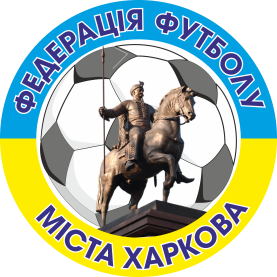 Допущено __________(_______ ) футболістів	                                                                                              м. ____________________________Виконавчий директор ФФМХ		                                                                                                          вул. _________________буд. ____________________________ О. Ю. Тюрін		тел./факс _________________	підпис									e-mail:_____________________М.П. _____ _____________ 2018 р.                                                                                                                                                                  сайт ФФМХ - www.ff1908.com.ua     З А Я В О Ч Н И Й      А Р К У ШКоманди КЗОШ №_______ учасниці змагань Харківської шкільної  футбольної  ліги на призи клубу «Шкіряний м’яч» серед ЗНЗ м. Харкова сезону 2018-2019 років.«Підтверджено»		                        Вчитель фізичної культури                                  Всього допущено до змагань:           Директор ЗНЗ                                              навчального закладу	                                      (____) ________________футболістів                       ______________      ______________            ________________      __________                          Лікар                                                            П.І. Б                  ПІДПИСП.І. Б                                     ПІДПИС                                                                                                                                                                                              ______________             ____________________П.І. Б                                       ПІДПИС                                                  м.пКЕРІВНИЙ СКЛАД КОМАНДИ КЗОШ № ____заявочний аркуш надається тільки у надрукованому вигляді в  2-х примірникахДодаток 2до Положення ЗВІТпро участь загальноосвітніх навчальних закладів у Харківських шкільних лігах у _________ навчальному роціРайон: _________________ Кількість загальноосвітніх навчальних закладів у районі: ______Начальник Управління освітиадміністрації _____________ району
Харківської міської ради 			________________/ _______________(Підпис) 			(ПІБ)м.п.ЗАТВЕРДЖЕНО:Директор Департаменту у справах сім`ї, молоді та спорту Харківської міської ради_______________ О.С. Чубаров«____» _________2018 р.ЗАТВЕРДЖЕНО:Директор Департаменту освіти Харківської міської ради_______________ О.І. Деменко«____» _________2018 р.ЗАТВЕРДЖЕНО:Заступник директора Департаменту – начальник управління з питань фізичної культури та спорту Департаменту у справах сім`ї, молоді та спорту Харківської міської ради_______________ К.М. Курашов«____» _________2018 р.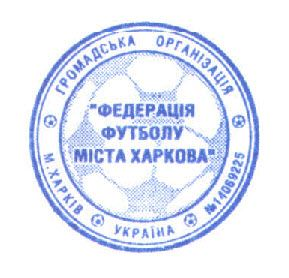 ПОГОДЖЕНО:Голова федерації футболу м. Харкова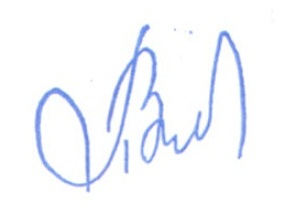                                            Панов В.В«____» _________2018 р.№п/пПрізвище, ім’я по батьковіДень, місяць та рік народженняКлас Домашня адресаДозвіл лікаря на участь у  змаганнях (дата, підпис, печатка)1.2.3.4.5.6.7.8.9.10.11.12.13.14.15.ПосадаПрізвище, ім’я по батьковіТелефон /службовий/, мобільний.Електронна адресаДиректор   ЗНЗВчитель фізичної культури ЗНЗЛікар ЗНЗХСШЛ з виду спорту, в якій бере участь загальноосвітній навчальний закладХСШЛ з виду спорту, в якій бере участь загальноосвітній навчальний закладХСШЛ з виду спорту, в якій бере участь загальноосвітній навчальний закладХСШЛ з виду спорту, в якій бере участь загальноосвітній навчальний закладХСШЛ з виду спорту, в якій бере участь загальноосвітній навчальний закладХСШЛ з виду спорту, в якій бере участь загальноосвітній навчальний закладХСШЛ з виду спорту, в якій бере участь загальноосвітній навчальний закладБаскетбольналігаБаскетбольнаЛіга 3х3 Ліга зчірлідингуБадмінтонна  лігаРегбійна лігаГандбольна лігаЛіга з легкої атлетикиКількість навчальних закладів, що візьмуть участь у 2-му етапі ХСШЛ (районний етап)Кількість учнів, які взяли участь у 
2-му етапіДівчатХлопцівПереможці 2-го етапу «районного етапу»:Серед юнаків:- молодших класів - старших класівСеред дівчат:- молодших класів - старших класів